Curriculum Vitae      Personal Information:Language Skills		 Academic Information:NameOsama Ibrahim Gab-Allah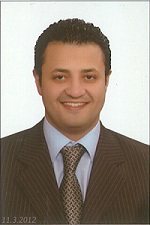 Birth Date 17/11/1981Nationality EgyptianMobile. 002 - 0100 – 1149236Marital Status Married Present JobSr. Cloud and Virtualization ConsultantSr. Cloud and Virtualization ConsultantJob PlaceDELL EMCDELL EMCE-mail Address Osama.Ibrahim@live.com Osama.Ibrahim@live.comDuty Exempted ExemptedHome Address Maadi ,  Cairo, Egypt Maadi ,  Cairo, EgyptWork ExperienceWork ExperienceDecember 2018 – Current Sr. Cloud and Virtualization Consultant at DELL EMC January 2017 – December 2018 Solution Architect at DELL EMC Leading several converged and Hyper-converged deployment projects.Providing support to project delivery teams in creating project plans and identifying resources required skillsConfiguration of Vblock/VxBblock and VxRack Virtualization, Compute and Storage components, including but not limited to Cisco UCS, Cisco C-class servers, vSphere, VSAN and Log-insightComprehensive testing and logical configuration auditing of all installed Vblock componentsIn-depth Knowledge Transfer of CI and HCI Systems to customersHardware, software and firmware upgrades of CI and HCI systems and components.Virtual to virtual migration (V2V) to new CI and HCI systems and Physical to virtual(P2V) migrationPreparation and completion of required pre and post deployment documentationDesign and deployment of VSAN, VSphere, SRM October 2015- December 2016Sr. I.T Consultant at Global Knowledge EMEADeliver IT professional service and IT technical training to Global Knowledge customer EMEAOctober  2013 – October 2015Sr. Solution Architect at Integrated Solution for PortsTake ownership of the solution from end to endmanage the high level design process and ensure that project designs fit with the architecture strategy and roadmapProviding Hands on training Linux/VMware/OVM to all System Engineers on sites.Ultimately responsible for any Linux, VMware, Windows and OVM issues or problems escalated by the system Engineers  Install & manage Zimbra mail, Squid proxy, Samba, Openldap, Nagios monitoring, patch management, MS Exchange, Lync, Active Directory, Elastix , VMware VSphere infrastructure, Oracle Glassfish cluster, Tomcat cluster and Redhat ClusterConfigure and administer storage Infrastructure components.Works directly with the Customers to ensure that Service quality standards are constantly maintained.Lead the UAT effortsParticipate in a pre-sales activity Participate in training design, documentation and delivery effortsOctober 2009 – October  2013 Asst. Director of I.T at Four Seasons Hotels & Resorts Alexandria in charge of I.T department Managing IT Spending against IT Capital Expenditure and Operational Budgets.Managing Windows Server 2008 Active Directory, GPO, DHCP, DNS, File and Print Servers & WSUS.Manage and administer Astaro & Corente Linux based firewall  Schedule Backup using Symantec Backupexec & HP Tape Library Manage 3Com Infrastructure devices (Wireless Controller, AP, Core Switches)Implement & Manage Nagios monitoring server Administer IBM Lotus Domino Mail Server Implement & Manage IWSS Proxy server & Trend Micros Office ScanManaging Symantec Altiris patch management System Manage Opera PMS Software and Micros POS Application.Administer and manage Symantec Altiris patch management ServerManage Lantronix & Trustwave IPS appliance Implement Retina Vulnerability scanner Manage Service Now HelpDesk System January 2009 – October 2009Linux System Engineer at Linux Plus LLC, Cairo, EgyptProviding Linux professional Service to Enterprise Corporate.Implement Zimbra,Postfix Mail serversImplement Redhat LB, HA Cluster Implement Named, DHCP, Squid, Iptables, Pfsense , ClearOS, Samba, Samba PDC, RAID , LVM.February 2004 – January 2009  Technology Specialist New Horizons CLC. Alexandria, EgyptTeaching MCSE, MCITP, RHCE, Solaris, SCP, CCNA CoursesTeaching On sites  New Horizons QatarUAC Kuwait Training House Iraq TDI KuwaitMicrosoft Academy JordanHP Qatar Global Knowledge DubaiGlobal Knowledge KSAGlobal Knowledge DohaNIT BahrainHP Nigeria       Certificates     CertificatesMCSE + SECMicrosoft Certified system engineer + Security “ID: 3494491”MCTSMicrosoft Certified Technology Specialist (MS Exchange 2007) “ID: 3494491”MCTMicrosoft Certified Trainer “ID: 3494491”MCITPMicrosoft Certified IT Professional (Enterprise administrator 2008) “ID: 3494491”MCTSMicrosoft Certified Technology Specialist (Win Server 2008 Active Directory) “ID: 3494491”MCITPMicrosoft Certified IT Professional (Server administrator 2008) “ID: 3494491”MCITPMicrosoft Certified IT Professional (Enterprise Messaging Administrator exchange 2007) “ID: 3494491”RHCE V5Red hat Certified Engineer Certificate number “805008045135609”RHCSA V7Red Hat Certified System Administrator V7RHCE V7Red hat Certified Engineer V7RHCIRed Hat Certified Instructor LPIC1Linux Professional Institute CertifiedCEHCertified Ethical Hacker “ID: ECC946186”SCNPSecurity Certified Network Professional “ID: SCNP.020.1593”LOT-980“IBM Certified Lotus Notes and Domino 8.5 Associate System Administrator”   CCNACisco Certified Network Associate “ID: CSCO11254184”ITIL Information Technology Infrastructure Library V3 “ID: 4681591.1175737”HP ATPStorage Solutions V1HPCIHP Certified instructorSCISymantec Certified InstructorSymantecSymantec NetBackup 7.5 for Windows Technical AssessmentSymantecAdministration of Symantec Backup Exec 12 for Windows ServersSymantecAdministration of Symantec Endpoint protection 12.1VERITASVeritas Backup Exec 15: AdministrationVERITASVeritas Backup Exec 15 Certified InstructorVERITASBackup Exec15 Sales ExpertVSP – DVVSP - DV (Desktop Virtualization 5) –  VMware Sales Professional VTSP – SDSVTSP - SDS (Software-Defined Storage)VTSP – SVVTSP - SV (Server Virtualization 5)VTSP - MOVTSP - MO (Management Operations 5)VTSPVTSP 2015VSP – MAVSP – MA (Management Automation 2016)VCIVMware Certified InstructorVCPVMware Capacity Planner 3VTSPVTSP 5.5 VMware Technical Sales ProfessionalVCP-DCVVCP-DCV VMware Certified Professional - Data Center Virtualization V.6VCP-DCVVCP-DCV VMware Certified Professional - Data Center Virtualization V5.5VCA-CloudVMware Certified Associate – Cloud VCP-DCVVMware Certified Professional - Data Center Virtualization VCA-WMVMware Certified Associate – Workforce Mobility EMC-ISMInformation Storage and Management Version 3VCEVCE Vbock System Deployment and Implementation – Virtualization VCEVCE Converged Infrastructure Solutions FoundationsVxRailDell EMC VMware Co-Skilled - VxRail 2017DELL EMCVxBlock Systems Core SpecialistVSANVMware vSAN 2017 SpecialistVCAPVMware Certified Advanced Professional 6 – Data Center Virtualization Deployment VCAPVMware Certified Advanced Professional 6 – Data Center Virtualization DesignVCIX6-DCVVMware Certified Implementation expert – Data Center Virtualization VCP - DTMVMware Certified Professional 7 – Desktop and Mobility  VCP - NVVMware Certified Professional 6 – Network virtualization  VCAP- NVVMware Certified Advanced Professional 6 – Network Virtualization VCIX6-NVVMware Certified Implementation expert – Network Virtualization (NSX)VxRail XpertVxRail certified Expert VCP- CMA VMware Certified Professional 7  - Cloud Management and AutomationLanguageSkillArabicNative LanguageEnglishExcellent in Speaking and writingBaccalaureate of Education – 2002Alexandria UniversityBaccalaureate of Education – 2002Alexandria UniversityGradeGood